Ben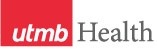 WEEKLY RELAYSWEEKLY RELAYSMay 12, 2022YOUR DEPARTMENT NEWS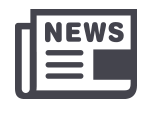 YOUR DEPARTMENT NEWSYOUR DEPARTMENT NEWSUTMB NEWS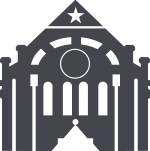 UTMB NEWSUTMB Presentations from the John Sealy School of MedicineTEACH S Symposium - May 12, 2022POSTERS: Micro-lecture Educator Development Program using TED Masterclass: Cohort 2Kathleen Everling, Holly WestCaring for Patients with Systems Thinking:  Medical Student Perceptions of a Novel Health Systems Science WorkshopSarah Siddiqui, Holly West, Farrah Siddiqui ,  Marie DawlettPoint of Care Ultrasound (POCUS) Skill Development and Assessment  Beth Teegarden, Lynn Knox,  Lisa Farmer Patient Care Challenges Experienced by Medical Students During the Internal Medicine ClerkshipKaren Szauter, Elizabeth Freeman, L. Maria Belalcazar, Bernard KarnathUsing the Arts to Build Cross-Cutting Skills for Health Professions Students “Music in Healing" Experience Matthew Dacso,  Abhi Rao, Jeff Farroni, Shelley Smith, Trond Saeverud, David Brown, Reflections on a Professionalism Development Course for Medical Students Flavio Marconi MonteiroIntroduction of a Clinical Reasoning Assessment Tool Through a Fun Faculty Development Session Karen Szauter, Holly WestDrs. Szauter & West received the second place poster award for their poster.UTMB Presentations from the John Sealy School of MedicineTEACH S Symposium - May 12, 2022POSTERS: Micro-lecture Educator Development Program using TED Masterclass: Cohort 2Kathleen Everling, Holly WestCaring for Patients with Systems Thinking:  Medical Student Perceptions of a Novel Health Systems Science WorkshopSarah Siddiqui, Holly West, Farrah Siddiqui ,  Marie DawlettPoint of Care Ultrasound (POCUS) Skill Development and Assessment  Beth Teegarden, Lynn Knox,  Lisa Farmer Patient Care Challenges Experienced by Medical Students During the Internal Medicine ClerkshipKaren Szauter, Elizabeth Freeman, L. Maria Belalcazar, Bernard KarnathUsing the Arts to Build Cross-Cutting Skills for Health Professions Students “Music in Healing" Experience Matthew Dacso,  Abhi Rao, Jeff Farroni, Shelley Smith, Trond Saeverud, David Brown, Reflections on a Professionalism Development Course for Medical Students Flavio Marconi MonteiroIntroduction of a Clinical Reasoning Assessment Tool Through a Fun Faculty Development Session Karen Szauter, Holly WestDrs. Szauter & West received the second place poster award for their poster.UTMB Presentations from the John Sealy School of MedicineTEACH S Symposium - May 12, 2022POSTERS: Micro-lecture Educator Development Program using TED Masterclass: Cohort 2Kathleen Everling, Holly WestCaring for Patients with Systems Thinking:  Medical Student Perceptions of a Novel Health Systems Science WorkshopSarah Siddiqui, Holly West, Farrah Siddiqui ,  Marie DawlettPoint of Care Ultrasound (POCUS) Skill Development and Assessment  Beth Teegarden, Lynn Knox,  Lisa Farmer Patient Care Challenges Experienced by Medical Students During the Internal Medicine ClerkshipKaren Szauter, Elizabeth Freeman, L. Maria Belalcazar, Bernard KarnathUsing the Arts to Build Cross-Cutting Skills for Health Professions Students “Music in Healing" Experience Matthew Dacso,  Abhi Rao, Jeff Farroni, Shelley Smith, Trond Saeverud, David Brown, Reflections on a Professionalism Development Course for Medical Students Flavio Marconi MonteiroIntroduction of a Clinical Reasoning Assessment Tool Through a Fun Faculty Development Session Karen Szauter, Holly WestDrs. Szauter & West received the second place poster award for their poster.President’s Cabinet Award applications due May 20: The President’s Cabinet Awards committee is seeking proposals for the 2022 President’s Cabinet Awards. Applications are available online at
https://development.utmb.edu/file/pcapp.pdf and should be turned in no later than 4:30 p.m., May 20. For information on where to submit proposals, visit www.utmb.edu/cabinet.Internet security updates set for May 17UTMB Health will be disabling outdated internet protocols to enhance security and safeguard communications to and from UTMB-hosted websites. This second set of changes (the first took place April 21) is scheduled for Tuesday, May 17, at noon. The changes to UTMB websites and related systems should be transparent to most users using modern web browsers. This update will drop support for older standards and enforce newer, stronger encryption and authentication to protect information. If you experience any problems accessing a UTMB website after the update, please change to a different, modern web browser. If you continue to have problems, contact the Information Technology Services helpdesk at (409) 772-5200 or ishelp@utmb.edu.Information Security update on recent phishing attacks
Along with a general increase in phishing attacks (malicious attempts to trick recipients into providing login credentials or other personal information), an elaborate scheme to trick victims is now hitting UTMB and other educational organizations, using email and a fake Duo login. In these attempts, users are sent a message via email driving them to authenticate at a falsified login page (many recent email attacks at UTMB have referenced “COVID Test Results”). The Office of Information Security and the Information Security Operations Center are working to identify and block such attempts, but users are on the frontline of our defenses. If you suspect you have received a phishing email:DO NOT OPEN any attachmentsDO NOT REPLY to any information requests, andDO NOT ATTEMPT TO SIGN ON from any links presented in the email or attachment.PLEASE DO SEND the suspicious email, as an attachment, to cirt@utmb.edu.If you have any questions or think that you have been compromised by this or another phishing attempt, please contact Information Security or the UTMB Service Desk.The Osher Lifelong Learning Institute (OLLI) released summer semester course catalogThe Osher Lifelong Learning Institute (OLLI) at UTMB has released its catalog of courses for the summer semester. OLLI provides learner-led, college-level courses to those 55+ regardless of previous education. No credits, no exams, no grades—just learning for the love of learning—and the fun of it. To learn more about our summer program, visit https://www.utmb.edu/olli. Call OLLI to register at Galveston: (409) 763-5604 or at Angleton: (979) 848-9120.President’s Cabinet Award applications due May 20: The President’s Cabinet Awards committee is seeking proposals for the 2022 President’s Cabinet Awards. Applications are available online at
https://development.utmb.edu/file/pcapp.pdf and should be turned in no later than 4:30 p.m., May 20. For information on where to submit proposals, visit www.utmb.edu/cabinet.Internet security updates set for May 17UTMB Health will be disabling outdated internet protocols to enhance security and safeguard communications to and from UTMB-hosted websites. This second set of changes (the first took place April 21) is scheduled for Tuesday, May 17, at noon. The changes to UTMB websites and related systems should be transparent to most users using modern web browsers. This update will drop support for older standards and enforce newer, stronger encryption and authentication to protect information. If you experience any problems accessing a UTMB website after the update, please change to a different, modern web browser. If you continue to have problems, contact the Information Technology Services helpdesk at (409) 772-5200 or ishelp@utmb.edu.Information Security update on recent phishing attacks
Along with a general increase in phishing attacks (malicious attempts to trick recipients into providing login credentials or other personal information), an elaborate scheme to trick victims is now hitting UTMB and other educational organizations, using email and a fake Duo login. In these attempts, users are sent a message via email driving them to authenticate at a falsified login page (many recent email attacks at UTMB have referenced “COVID Test Results”). The Office of Information Security and the Information Security Operations Center are working to identify and block such attempts, but users are on the frontline of our defenses. If you suspect you have received a phishing email:DO NOT OPEN any attachmentsDO NOT REPLY to any information requests, andDO NOT ATTEMPT TO SIGN ON from any links presented in the email or attachment.PLEASE DO SEND the suspicious email, as an attachment, to cirt@utmb.edu.If you have any questions or think that you have been compromised by this or another phishing attempt, please contact Information Security or the UTMB Service Desk.The Osher Lifelong Learning Institute (OLLI) released summer semester course catalogThe Osher Lifelong Learning Institute (OLLI) at UTMB has released its catalog of courses for the summer semester. OLLI provides learner-led, college-level courses to those 55+ regardless of previous education. No credits, no exams, no grades—just learning for the love of learning—and the fun of it. To learn more about our summer program, visit https://www.utmb.edu/olli. Call OLLI to register at Galveston: (409) 763-5604 or at Angleton: (979) 848-9120.OPICSLEGEND	PATIENT CARE	EDUCATION & RESEARCH	INSTITUTIONAL SUPPORT	CMC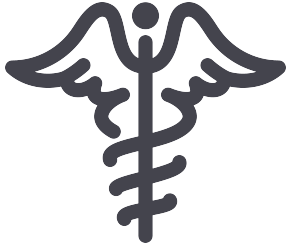 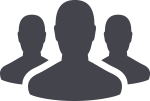 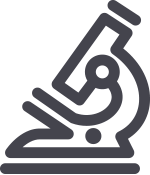 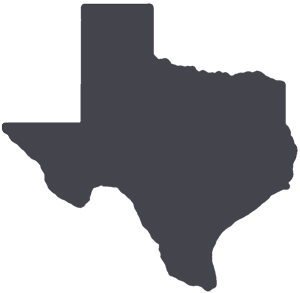 	PATIENT CARE	EDUCATION & RESEARCH	INSTITUTIONAL SUPPORT	CMC	PATIENT CARE	EDUCATION & RESEARCH	INSTITUTIONAL SUPPORT	CMC	PATIENT CARE	EDUCATION & RESEARCH	INSTITUTIONAL SUPPORT	CMCAROUND UTMB (Use the legend above to quickly find items of interest to your team)AROUND UTMB (Use the legend above to quickly find items of interest to your team)AROUND UTMB (Use the legend above to quickly find items of interest to your team)AROUND UTMB (Use the legend above to quickly find items of interest to your team)AROUND UTMB (Use the legend above to quickly find items of interest to your team)Dr. Deborah Jones, dean of the UTMB School of Nursing, featured on the cover of last week’s Houston Business JournalCongratulations to Dr. Deborah Jones, dean of the UTMB School of Nursing, for making the cover of this week’s Houston Business Journal. In the cover story, Dean Jones discusses the increase in nursing school enrollments, major issues currently facing nurses and how health care organizations address the shortage of nurses in the industry. To read the full article, visit https://utmb.us6pt. GALVESTON CAMPUSIH-45 construction will impact access to Galveston Island
A series of construction-related lane and ramp closures are affecting portions of Interstate Highway 45 and access to Galveston Island. This is a two-year project to replace two highway bridges (the “Santa Fe” bridges) on IH-45, east of Tiki Island and just north of the Galveston Causeway. During the work, all traffic on IH-45 will be concentrated to five lanes: two lanes headed southbound (toward island) and three headed northbound, and all traffic will be funneled across one bridge of the Galveston Causeway.UTMB officials are actively reviewing plans and exploring options to help alleviate traffic congestion. Please review the following sources for updates and road conditions, and allow additional time if needed to reach your destination:Houston Transtar Traffic Map*TxDOT Construction Schedule and Closures (filter on "IH-45 in Galveston County")Google Maps Live Traffic Waze Live Map * If you are reviewing Transtar freeway cams, check the date stamp to ensure the image is live. Many cameras have been offline during construction. REMINDEREmployee Service Day 2022UTMB will hold its annual Employee Service Day celebration on May 18. The all-day event will recognize the commitment and contributions of our faculty and staff with activities at each of four campus locations as well as online. Visit https://www.utmb.edu/hr/employees/service-day for more information about the event and a complete list of honorees.         EDUCATION & RESEARCHThayer Awards for Excellence in TeachingRecently selected by Osler Student Scholars in the John P. McGovern Academy of Oslerian Medicine, these residents exemplify sound scientific knowledge, compassion towards patients and dedication to learning and teaching. The honorees will be recognized during their respective department’s ward rounds. For more information, log on to: https://www.utmb.edu/osler/awards/thayer-award-for-excellence.Dr. Paul Brindley – Department of PsychiatryDr. Michael Joo – Department of Internal MedicineDr. Farah Kudrath – Department of PsychiatryDr. Marissa Lee - Department of Internal MedicineDr. Mary Suna Wilkerson - Department of Internal MedicineDr. Deborah Jones, dean of the UTMB School of Nursing, featured on the cover of last week’s Houston Business JournalCongratulations to Dr. Deborah Jones, dean of the UTMB School of Nursing, for making the cover of this week’s Houston Business Journal. In the cover story, Dean Jones discusses the increase in nursing school enrollments, major issues currently facing nurses and how health care organizations address the shortage of nurses in the industry. To read the full article, visit https://utmb.us6pt. GALVESTON CAMPUSIH-45 construction will impact access to Galveston Island
A series of construction-related lane and ramp closures are affecting portions of Interstate Highway 45 and access to Galveston Island. This is a two-year project to replace two highway bridges (the “Santa Fe” bridges) on IH-45, east of Tiki Island and just north of the Galveston Causeway. During the work, all traffic on IH-45 will be concentrated to five lanes: two lanes headed southbound (toward island) and three headed northbound, and all traffic will be funneled across one bridge of the Galveston Causeway.UTMB officials are actively reviewing plans and exploring options to help alleviate traffic congestion. Please review the following sources for updates and road conditions, and allow additional time if needed to reach your destination:Houston Transtar Traffic Map*TxDOT Construction Schedule and Closures (filter on "IH-45 in Galveston County")Google Maps Live Traffic Waze Live Map * If you are reviewing Transtar freeway cams, check the date stamp to ensure the image is live. Many cameras have been offline during construction. REMINDEREmployee Service Day 2022UTMB will hold its annual Employee Service Day celebration on May 18. The all-day event will recognize the commitment and contributions of our faculty and staff with activities at each of four campus locations as well as online. Visit https://www.utmb.edu/hr/employees/service-day for more information about the event and a complete list of honorees.         EDUCATION & RESEARCHThayer Awards for Excellence in TeachingRecently selected by Osler Student Scholars in the John P. McGovern Academy of Oslerian Medicine, these residents exemplify sound scientific knowledge, compassion towards patients and dedication to learning and teaching. The honorees will be recognized during their respective department’s ward rounds. For more information, log on to: https://www.utmb.edu/osler/awards/thayer-award-for-excellence.Dr. Paul Brindley – Department of PsychiatryDr. Michael Joo – Department of Internal MedicineDr. Farah Kudrath – Department of PsychiatryDr. Marissa Lee - Department of Internal MedicineDr. Mary Suna Wilkerson - Department of Internal MedicineDr. Deborah Jones, dean of the UTMB School of Nursing, featured on the cover of last week’s Houston Business JournalCongratulations to Dr. Deborah Jones, dean of the UTMB School of Nursing, for making the cover of this week’s Houston Business Journal. In the cover story, Dean Jones discusses the increase in nursing school enrollments, major issues currently facing nurses and how health care organizations address the shortage of nurses in the industry. To read the full article, visit https://utmb.us6pt. GALVESTON CAMPUSIH-45 construction will impact access to Galveston Island
A series of construction-related lane and ramp closures are affecting portions of Interstate Highway 45 and access to Galveston Island. This is a two-year project to replace two highway bridges (the “Santa Fe” bridges) on IH-45, east of Tiki Island and just north of the Galveston Causeway. During the work, all traffic on IH-45 will be concentrated to five lanes: two lanes headed southbound (toward island) and three headed northbound, and all traffic will be funneled across one bridge of the Galveston Causeway.UTMB officials are actively reviewing plans and exploring options to help alleviate traffic congestion. Please review the following sources for updates and road conditions, and allow additional time if needed to reach your destination:Houston Transtar Traffic Map*TxDOT Construction Schedule and Closures (filter on "IH-45 in Galveston County")Google Maps Live Traffic Waze Live Map * If you are reviewing Transtar freeway cams, check the date stamp to ensure the image is live. Many cameras have been offline during construction. REMINDEREmployee Service Day 2022UTMB will hold its annual Employee Service Day celebration on May 18. The all-day event will recognize the commitment and contributions of our faculty and staff with activities at each of four campus locations as well as online. Visit https://www.utmb.edu/hr/employees/service-day for more information about the event and a complete list of honorees.         EDUCATION & RESEARCHThayer Awards for Excellence in TeachingRecently selected by Osler Student Scholars in the John P. McGovern Academy of Oslerian Medicine, these residents exemplify sound scientific knowledge, compassion towards patients and dedication to learning and teaching. The honorees will be recognized during their respective department’s ward rounds. For more information, log on to: https://www.utmb.edu/osler/awards/thayer-award-for-excellence.Dr. Paul Brindley – Department of PsychiatryDr. Michael Joo – Department of Internal MedicineDr. Farah Kudrath – Department of PsychiatryDr. Marissa Lee - Department of Internal MedicineDr. Mary Suna Wilkerson - Department of Internal MedicineEpic EMR Unavailable – May 17, 10 p.m. to midnightThe Epic EMR will be unavailable May 17 from 10 p.m. to midnight, due to maintenance. During this time, Epic EMR access will be prohibited, including the “read only” system feature. All users should follow the established downtime procedures for their specific area. For questions, please contact the Epic support team at (409) 772-5200, option 4.SAVE THE DATENext Health Care Unmasked set to air May 18Leaders within the new UTMB School of Public and Population Health including Dr. Kristin Peek, professor and dean ad interim for the school, Dr. John Prochaska, associate professor and the school’s associate dean of Student Affairs, and Dr. Cara Pennel, associate professor, will join host TJ Aulds on the next episode of Health Care Unmasked at noon on May 18. During the chat, which will air on the i45Now Facebook channel at https://www.facebook.com/i45NOW, the group will discuss the main focus of UTMB’s newest addition to its Academic Enterprise and why it’s so important for students and the larger community. Students are set to join the discussion as well. COVID-19 UPDATESQuick Links Travel requirements and guidelines remain in place until further notice  Safety Requirements Visitation Policy   Requirements if you are Sick or ExposedSchedule a vaccine or booster online        PATIENT CARE
Spotlight on The Joint CommissionQuestions of the Week: Downtime Procedures Where are your downtime procedures found? 
Each department has a Business Continuity Plan that outlines downtime procedures. Make sure any downtime forms are up to date. How are you trained for alternative procedures when electronic information is not available? 
Fact Flash and Emergency Medical Record (EMR) Downtime Information for Physicians are how we are trained for alternative procedures when electronic information is not available.How do you access Knowledge-Based Information? 
The Moody Medical Library has links to Core Resources and Electronic Books. There are also links in the EMR to Micromedex and McKesson patient education documents. This access to Knowledge Based Information (KBI) resources is available for staff. There are also journals and other resources available to staff. Make sure they are up to date.Epic EMR Unavailable – May 17, 10 p.m. to midnightThe Epic EMR will be unavailable May 17 from 10 p.m. to midnight, due to maintenance. During this time, Epic EMR access will be prohibited, including the “read only” system feature. All users should follow the established downtime procedures for their specific area. For questions, please contact the Epic support team at (409) 772-5200, option 4.SAVE THE DATENext Health Care Unmasked set to air May 18Leaders within the new UTMB School of Public and Population Health including Dr. Kristin Peek, professor and dean ad interim for the school, Dr. John Prochaska, associate professor and the school’s associate dean of Student Affairs, and Dr. Cara Pennel, associate professor, will join host TJ Aulds on the next episode of Health Care Unmasked at noon on May 18. During the chat, which will air on the i45Now Facebook channel at https://www.facebook.com/i45NOW, the group will discuss the main focus of UTMB’s newest addition to its Academic Enterprise and why it’s so important for students and the larger community. Students are set to join the discussion as well. COVID-19 UPDATESQuick Links Travel requirements and guidelines remain in place until further notice  Safety Requirements Visitation Policy   Requirements if you are Sick or ExposedSchedule a vaccine or booster online        PATIENT CARE
Spotlight on The Joint CommissionQuestions of the Week: Downtime Procedures Where are your downtime procedures found? 
Each department has a Business Continuity Plan that outlines downtime procedures. Make sure any downtime forms are up to date. How are you trained for alternative procedures when electronic information is not available? 
Fact Flash and Emergency Medical Record (EMR) Downtime Information for Physicians are how we are trained for alternative procedures when electronic information is not available.How do you access Knowledge-Based Information? 
The Moody Medical Library has links to Core Resources and Electronic Books. There are also links in the EMR to Micromedex and McKesson patient education documents. This access to Knowledge Based Information (KBI) resources is available for staff. There are also journals and other resources available to staff. Make sure they are up to date.Dr. Deborah Jones, dean of the UTMB School of Nursing, featured on the cover of last week’s Houston Business JournalCongratulations to Dr. Deborah Jones, dean of the UTMB School of Nursing, for making the cover of this week’s Houston Business Journal. In the cover story, Dean Jones discusses the increase in nursing school enrollments, major issues currently facing nurses and how health care organizations address the shortage of nurses in the industry. To read the full article, visit https://utmb.us6pt. GALVESTON CAMPUSIH-45 construction will impact access to Galveston Island
A series of construction-related lane and ramp closures are affecting portions of Interstate Highway 45 and access to Galveston Island. This is a two-year project to replace two highway bridges (the “Santa Fe” bridges) on IH-45, east of Tiki Island and just north of the Galveston Causeway. During the work, all traffic on IH-45 will be concentrated to five lanes: two lanes headed southbound (toward island) and three headed northbound, and all traffic will be funneled across one bridge of the Galveston Causeway.UTMB officials are actively reviewing plans and exploring options to help alleviate traffic congestion. Please review the following sources for updates and road conditions, and allow additional time if needed to reach your destination:Houston Transtar Traffic Map*TxDOT Construction Schedule and Closures (filter on "IH-45 in Galveston County")Google Maps Live Traffic Waze Live Map * If you are reviewing Transtar freeway cams, check the date stamp to ensure the image is live. Many cameras have been offline during construction. REMINDEREmployee Service Day 2022UTMB will hold its annual Employee Service Day celebration on May 18. The all-day event will recognize the commitment and contributions of our faculty and staff with activities at each of four campus locations as well as online. Visit https://www.utmb.edu/hr/employees/service-day for more information about the event and a complete list of honorees.         EDUCATION & RESEARCHThayer Awards for Excellence in TeachingRecently selected by Osler Student Scholars in the John P. McGovern Academy of Oslerian Medicine, these residents exemplify sound scientific knowledge, compassion towards patients and dedication to learning and teaching. The honorees will be recognized during their respective department’s ward rounds. For more information, log on to: https://www.utmb.edu/osler/awards/thayer-award-for-excellence.Dr. Paul Brindley – Department of PsychiatryDr. Michael Joo – Department of Internal MedicineDr. Farah Kudrath – Department of PsychiatryDr. Marissa Lee - Department of Internal MedicineDr. Mary Suna Wilkerson - Department of Internal MedicineDr. Deborah Jones, dean of the UTMB School of Nursing, featured on the cover of last week’s Houston Business JournalCongratulations to Dr. Deborah Jones, dean of the UTMB School of Nursing, for making the cover of this week’s Houston Business Journal. In the cover story, Dean Jones discusses the increase in nursing school enrollments, major issues currently facing nurses and how health care organizations address the shortage of nurses in the industry. To read the full article, visit https://utmb.us6pt. GALVESTON CAMPUSIH-45 construction will impact access to Galveston Island
A series of construction-related lane and ramp closures are affecting portions of Interstate Highway 45 and access to Galveston Island. This is a two-year project to replace two highway bridges (the “Santa Fe” bridges) on IH-45, east of Tiki Island and just north of the Galveston Causeway. During the work, all traffic on IH-45 will be concentrated to five lanes: two lanes headed southbound (toward island) and three headed northbound, and all traffic will be funneled across one bridge of the Galveston Causeway.UTMB officials are actively reviewing plans and exploring options to help alleviate traffic congestion. Please review the following sources for updates and road conditions, and allow additional time if needed to reach your destination:Houston Transtar Traffic Map*TxDOT Construction Schedule and Closures (filter on "IH-45 in Galveston County")Google Maps Live Traffic Waze Live Map * If you are reviewing Transtar freeway cams, check the date stamp to ensure the image is live. Many cameras have been offline during construction. REMINDEREmployee Service Day 2022UTMB will hold its annual Employee Service Day celebration on May 18. The all-day event will recognize the commitment and contributions of our faculty and staff with activities at each of four campus locations as well as online. Visit https://www.utmb.edu/hr/employees/service-day for more information about the event and a complete list of honorees.         EDUCATION & RESEARCHThayer Awards for Excellence in TeachingRecently selected by Osler Student Scholars in the John P. McGovern Academy of Oslerian Medicine, these residents exemplify sound scientific knowledge, compassion towards patients and dedication to learning and teaching. The honorees will be recognized during their respective department’s ward rounds. For more information, log on to: https://www.utmb.edu/osler/awards/thayer-award-for-excellence.Dr. Paul Brindley – Department of PsychiatryDr. Michael Joo – Department of Internal MedicineDr. Farah Kudrath – Department of PsychiatryDr. Marissa Lee - Department of Internal MedicineDr. Mary Suna Wilkerson - Department of Internal MedicineDr. Deborah Jones, dean of the UTMB School of Nursing, featured on the cover of last week’s Houston Business JournalCongratulations to Dr. Deborah Jones, dean of the UTMB School of Nursing, for making the cover of this week’s Houston Business Journal. In the cover story, Dean Jones discusses the increase in nursing school enrollments, major issues currently facing nurses and how health care organizations address the shortage of nurses in the industry. To read the full article, visit https://utmb.us6pt. GALVESTON CAMPUSIH-45 construction will impact access to Galveston Island
A series of construction-related lane and ramp closures are affecting portions of Interstate Highway 45 and access to Galveston Island. This is a two-year project to replace two highway bridges (the “Santa Fe” bridges) on IH-45, east of Tiki Island and just north of the Galveston Causeway. During the work, all traffic on IH-45 will be concentrated to five lanes: two lanes headed southbound (toward island) and three headed northbound, and all traffic will be funneled across one bridge of the Galveston Causeway.UTMB officials are actively reviewing plans and exploring options to help alleviate traffic congestion. Please review the following sources for updates and road conditions, and allow additional time if needed to reach your destination:Houston Transtar Traffic Map*TxDOT Construction Schedule and Closures (filter on "IH-45 in Galveston County")Google Maps Live Traffic Waze Live Map * If you are reviewing Transtar freeway cams, check the date stamp to ensure the image is live. Many cameras have been offline during construction. REMINDEREmployee Service Day 2022UTMB will hold its annual Employee Service Day celebration on May 18. The all-day event will recognize the commitment and contributions of our faculty and staff with activities at each of four campus locations as well as online. Visit https://www.utmb.edu/hr/employees/service-day for more information about the event and a complete list of honorees.         EDUCATION & RESEARCHThayer Awards for Excellence in TeachingRecently selected by Osler Student Scholars in the John P. McGovern Academy of Oslerian Medicine, these residents exemplify sound scientific knowledge, compassion towards patients and dedication to learning and teaching. The honorees will be recognized during their respective department’s ward rounds. For more information, log on to: https://www.utmb.edu/osler/awards/thayer-award-for-excellence.Dr. Paul Brindley – Department of PsychiatryDr. Michael Joo – Department of Internal MedicineDr. Farah Kudrath – Department of PsychiatryDr. Marissa Lee - Department of Internal MedicineDr. Mary Suna Wilkerson - Department of Internal MedicineDID YOU KNOW? A UTMB School of Medicine and anesthesiology residency alum has been elected to serve as chair of the Texas Medical Association (TMA) Board of Trustees. G. Ray Callas, MD, who graduated from the School of Medicine in 2001, completed his residency at UTMB in 2004 and now practices in Beaumont, was elected during the recent TexMed conference. He will serve a one-year term. Dr. Callas, who is from Galveston, was also reelected to his position on the Texas Delegation to the American Medical Association (AMA) House of Delegates. TMA, which was founded in 1853, is the largest state medical society in the nation, representing more than 56,000 physician and medical student members. To read more about Dr. Callas and the TMA, visit https://www.texmed.org/Template.aspx?id=59571.DID YOU KNOW? A UTMB School of Medicine and anesthesiology residency alum has been elected to serve as chair of the Texas Medical Association (TMA) Board of Trustees. G. Ray Callas, MD, who graduated from the School of Medicine in 2001, completed his residency at UTMB in 2004 and now practices in Beaumont, was elected during the recent TexMed conference. He will serve a one-year term. Dr. Callas, who is from Galveston, was also reelected to his position on the Texas Delegation to the American Medical Association (AMA) House of Delegates. TMA, which was founded in 1853, is the largest state medical society in the nation, representing more than 56,000 physician and medical student members. To read more about Dr. Callas and the TMA, visit https://www.texmed.org/Template.aspx?id=59571.